Цель: гражданско-правовое воспитание подрастающего поколения на основе развития исторической памяти; укрепление связи поколений для осознания себя как преемника наследия прошлого; Задачи: формировать положительную мотивацию к изучению истории страны, своего родного города. Развивать познавательные интересы. Воспитывать чувство патриотизма, уважение к истории своей Родины, своего края, города. уважения к людям, защищавшим Родину.ХодЗал торжественно украшен. Звучит музыка «Прощание Славянки». Дети рассаживаются на места.Ведущая: Внимание! Внимание! Торжественное мероприятие, посвященное Дню Освобождения Донбасса от немецко-фашистских захватчиков, считается открытым!Ребенок Утром солнышко встаёт.Всех на улицу зовёт.Выхожу из дома я –Здравствуй, улица моя.Я пою, и в вышине,Подпевают птицы мне,Травы шепчут мне в пути,Ты скорей, дружок, расти.Подпеваю травам я,Подпеваю ветрам я,Подпеваю солнцу я –Здравствуй, Родина моя!Ведущий -Дети! Кто может объяснить, что такое Родина?(Родной край, земля, где мы родились и живем)-Действительно, Родина - это наш родной Донбасс, земля, где мы родились и живем, где живут наши родители, где жили и живут наши бабушки, дедушки, прадедушки и прабабушки. Есть большая Родина, наша Донецкая народная республика, и есть маленькая родина - дом, родная семья: мама, папа и дети. Но мы любим их одинаково. А вы, ребята любите свою родину?РебенокЛюблю я Родину свою,Всем сердцем, всей душой,Мы перед нею все в долгу,За жизнь, и за покой.РебенокВедь Родина у нас одна,И нам не выбирать,Какой бы не была она,Она одна, как мать.РебенокЛюбите Родину Свою,Она всегда вас помнит,И если вы в чужом краю,Она от горя стонет.Не позабыть свой дом родной,И то, чем жил когда-то.И даже через много лет,Земля зовет как мама.РебенокСамой лучшей, самой звонкой песней,Я славить Родину хочу.В целом мире нет её чудесней,Ей любое дело по плечу.Песня о Родине.Мы собрались здесь сегодня, чтобы отпраздновать День освобождения Донбасса, который отмечается ежегодно 8 сентября.В этот день в 1943 году от немецких войск был освобождён областной центр — Сталино, который теперь носит название Донецк.Стихотворение «Когда подходят памятные даты»Когда подходят памятные даты,Мы почему-то чувствуем вину.Все меньше вспоминают о Победе,Все больше забывают про войну.Но боль еще исчезнуть не готова,Те годы — миллионы личных драм!А потому давайте вспомним сноваВсех тех, кто подарил Победу нам!Молчанием почтите память павших,Заботой окружите жизнь живых.И хоть частицу долга ветеранамСпешите благодарно возвратить!Памяти наших дедов, отцов, памяти солдат и офицеров Советской Армии, павших на фронтах Великой Отечественной войны, этот праздник… Посвящается.К началу Великой Отечественной войны Донецк, носивший в то время имя Сталино, являлся одним из крупнейших промышленных центров не только Украинской ССР, но и всего СССР.Просмотр видеоролика «Донбасс непокоренный»Много лет прошло после Великой Отечественной войны, но все люди помнят и чтят героев, защищавших нашу Родину. Великая Отечественная война была не учебником истории, а страницей жизни, которую наши деды и прадеды писали своим потом и кровью, не думая о подвигах.8 сентября ежегодно отмечается День освобождения Донбасса от фашистских захватчиков.Стихотворение «Юные безусые герои»Юные безусые героиЮными остались вы навек,Перед вашим вдруг ожившим строемМы стоим, не поднимая век.Боль и гнев сейчас тому причина,Благодарность вечная вам всем,Маленькие стойкие мужчины,Девочки, достойные поэм,Сколько вас, попробуй перечислить –Не сочтёшь, а, впрочем, всё равноВы сегодня с нами, в наших мыслях,В каждой песне, лёгком шуме листьев,Тихо постучавшихся в окно.РебенокЯ не напрасно беспокоюсь,Чтоб не забылась та война:Ведь эта память – наша совесть.Она, как сила, нам нужна.РебенокВспомним всех поименно,Вспомним героев своих,Это нужно не мертвым, -Это нужно живым.Ведущий Почтим память павших минутой молчания!МИНУТА МОЛЧАНИЯ МЕТРОНОМ.Ведущий: Долгих 3 года, через кровопролитные бои, тяжелые страдания и испытания шла вся страна к Победе, к тому дню, когда освободили Донбасс от врагов.Что вы ребята, знаете о победе?РебенокЭто слово «Победа»Из недавних времен,В нем салюты и марши,Тихий шелест знамен.РебенокЭто слово «Победа»Слов весомей иных,В нем – сила и тайна,Лет прошедших лихих.РебенокЭто слово «Победа»Слово – пламя из слов.В нем гордость и тайнаПодвиг дедов, отцов.Стихотворение «Если мы войну забудем»Задохнулись канонады.
В мире – тишина.
На большой земле однажды Кончилась война.
Будем жить, встречать рассветы,
Верить и любить, Только не забыть бы это! 
Лишь бы не забыть!
Как всходило солнце в гари 
И кружилась мгла. 
А в реке – меж берегами –Кровь-вода текла.
Были чёрными берёзы, долгими – года.
Были выплаканы слёзы вдовьи навсегда.
Вот опять пронзает лето солнечная нить. 
Только не забыть бы это! Лишь бы не забыть!
Эта память – верьте, люди, - Всей земле нужна. 
Если мы войну забудем, Вновь придёт война. Ведущий Если мы войну забудем, вновь придёт война. Это стихотворение Роберт Рождественский написал в 1984 г. прошло 30 лет. И мы забыли в водовороте культа потребления и развлечений.А она пришла и напомнила о себе. Всем. И тем кто помнил, и тем кто забыл.Сегодня мы с вами стали свидетелями новой битвы за Донбасс.Памятник на Саур-могиле - символ не только Великой Отечественной Войны, но и сегодняшней войны народа Донбасса против киевской хунты.Стихотворение «Саур-Могила»Послушай ветры над Саур-Могилой, 
Коснись рукой пахучих диких трав,- 
Здесь мужество с боями проходило, 
Легендою для всех на веки став. 

Когда земля дрожала под ногами, 
Когда металл от взрывов уставал, 
Солдаты шли в бушующее пламя, 
Туда где не выдерживал металл. 

Земля считать не успевала раны, 
Увидела тогда Миус-река, 
Как огненные брызгали фонтаны 
И падали на землю облака. Солдаты шли, степь кровью окропляли, 
Горячей кровью каждую версту… 
Но отстояли! Выдержали! Взяли! 
Немыслимой отвагой высоту. 

Послушай ветры над Саур-Могилой, 
И ты поймешь, кто эту землю спас, 
Чье мужество в боях освободило, 
Врагу не покорившийся Донбасс. 

Вознесся в небо памятник бессмертья. 
Героям, павшим доблестно в боях, 
Которым жить не годы, а столетья, 
И вечно в благодарных жить сердцах.Ведущий Ребята! Есть два слова, которые неотделимы. Это – победа и мир!РебенокНам нужен мир: тебе и мне,И всем на свете детямИ должен мирным быть рассвет,Который завтра встретим.РебенокНам нужен мир, трава в росе,Улыбчивое детство,Нам нужен мир, прекрасный мирПолученный в наследство.Песня «Детство – это я и ты»Ведущий: (показывает глобус)Посмотрите какой маленький земной шар, и на нем всем есть место: и людям, и животным, и воде, и рыбам, и лесам, и полям. Надо нам беречь эту хрупкую планету, она наш дом. А для этого нужно всем людям на земле жить в мире, чтобы на лицах были не следы, боли и страдания, а улыбка и радость.Ребенок Ребята! Давайте назло непогодам,Обнимем планету своим хороводом,Развеет над нею и тучи, и дымВ обиду её никому не дадим.Общий танец – песня «Большой хоровод»Песня «Солнечный круг»Ведущая Память наша глубока, а благодарность безгранична. Спасибо всем тем, кто защитил всех нас, освободил всю страну, наш край – Донбасс. «Кто с мечом к нам придет, от меча и погибнет». Эти слова Александра Невского хорошо усвоили многочисленные агрессоры.После Второй мировой войны им стало ясно, что завоевать наш народ силой не удастся - любое вторжение только укрепит единство народа. Но можно разрушить народ изнутри. Для этого нужно просто отнять у него память.Но те, кто сознательно очерняет историю Великой Отечественной, забывают мудрую заповедь: «Если стреляешь в прошлое из пистолета, будущее выстрелит в тебя из пушки».Мы не забываем свою историю. Поэтому сегодня мы отмечаем 77-ю годовщину освобождения и надеемся, что в следующем году мы отметим этот праздник в мирном Донбассе!Ведущий: Донбассу жить!.. Сирена шлет сиренеГорняцкой дружбы благовест стальной:Донбасс никто не ставил на колениИ никому поставить не дано!Я предлагаю зажечь свечу памяти.Ведущая: На этом Торжественное мероприятие объявляется закрытым!Звучит песня «Кукушка» П. Гагариной, дети делают танцевальную композицию и выходят из зала.«Донбассу – жить!»                                                                                                  Подготовила: Серебрянская Е.Ю.                                                                                                                             воспитатель                                                                                                                             МДОУ "Ясли-сад                                                                                                                                                    №76 г. Донецка" г. Донецк, 2020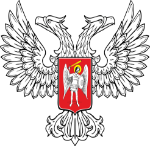 Донецкая Народная Республикауправление образования администрации города ДонецкаМУНИЦИПАЛЬНОЕ ДОШКОЛЬНОЕ ОБРАЗОВАТЕЛЬНОЕ  УЧРЕЖДЕНИЕ«ЯСЛИ-САД КОМБИНИРОВАННОГО ТИПА  №76 ГОРОДА ДОНЕЦКА».Донецк, ул.Петровского,77,  тел.: (062) 203-48-07, е-mail: super.ds76@yandex.ru